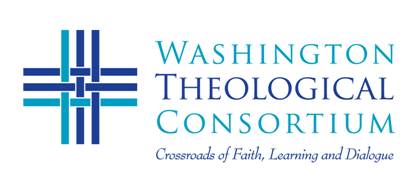 CALL FOR PAPERS!The Ecumenical Committee and Consortium Student Board invite submissions to the Eighth annual Ecumenical Essay ContestEssay should be between 12 and 18 pages (double spaced), and should be a graduate level paper. Submissions will be accepted electronically until April 30, 2015Submit to:    lgolemon@washtheocon.org Winners will receive a monetary reward, public recognition and publication, either online or in the Eastern Churches JournalFor more information and paper guidelines please visit: https://washtheocon.org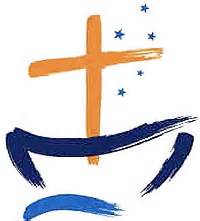 Topics for the essay should emphasize one of the following: Theory: An academic exploration of the History, Theology, or Dialogues of the Ecumenical Movement, be they multi-ecclesial/denominational or bilateral between two churches or traditions.Practice: An aspect of Practical Ecumenism or Spiritual Ecumenism, including local to national efforts or international efforts to expand ecumenical dialogue, shared spiritual practice, and/or education.  